Entrustable Professional ActivitiesEPA 1: Gather a history and perform a physical examination EPA 2: Prioritize a differential diagnosis following a clinical encounterEPA 3: Recommend and interpret common diagnostic and screening testsEPA 4: Enter and discuss orders and prescriptions*EPA 5: Document a clinical encounter in the patient record*EPA 6: Provide an oral presentation of a clinical encounterEPA 7: Form clinical questions and retrieve evidence to advance patient careEPA 8: Give or receive a patient handover to transition care responsibility*EPA 9: Collaborate as a member of an interprofessional teamEPA 10: Recognize a patient requiring urgent or emergent care and initiate evaluation and management*EPA 11: Obtain informed consent for tests and/or proceduresEPA 12: Perform general procedures of a physicianEPA 13: Identify system failures and contribute to a culture of safety and improvement *these EPAs are assessed in each Acting Internship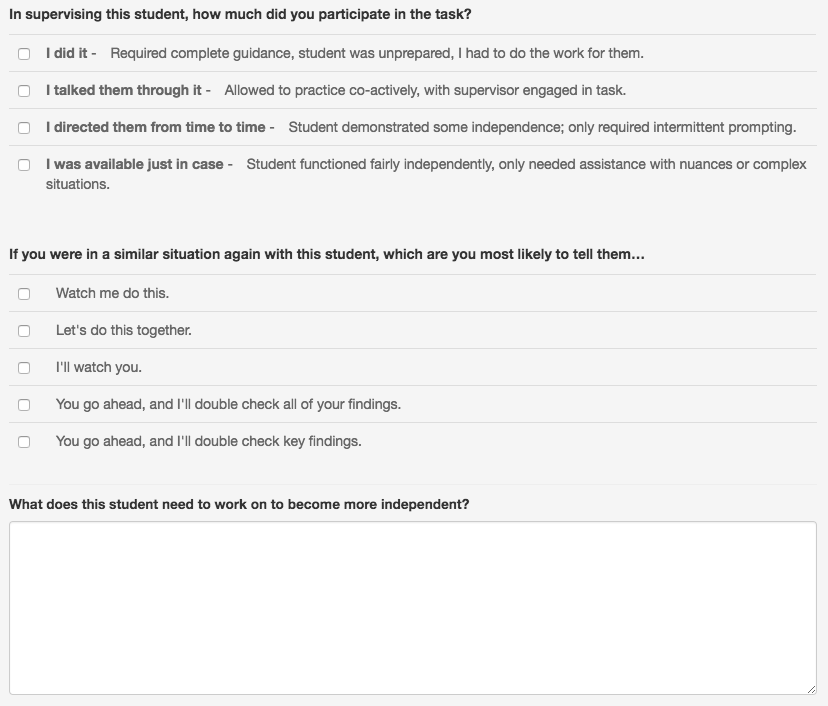 